NCSE Appeals Form 1/2022                               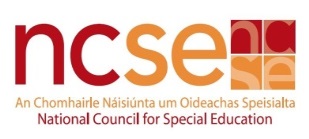 This form should be returned to:National Council for Special EducationAppeals Section 4th Floor Metropolitan BuildingJames Joyce StreetDublin 1D01 K0Y8School Appeal in respect of Allocation of Special Educational Teaching Staff School Appeal in respect of Allocation of Special Educational Teaching Staff School Appeal in respect of Allocation of Special Educational Teaching Staff School Appeal in respect of Allocation of Special Educational Teaching Staff School Appeal in respect of Allocation of Special Educational Teaching Staff SchoolAddressRoll NumberSchool email addressSchool email addressPrincipalSchool telephone numberSchool telephone numberDecision being Appealed by the SchoolDecision being Appealed by the SchoolDecision being Appealed by the SchoolDecision being Appealed by the SchoolDecision being Appealed by the SchoolI wish to appeal the allocation of Special Education Teaching Staff from September 2022 because the following component of the allocation was not calculated correctly.I wish to appeal the allocation of Special Education Teaching Staff from September 2022 because the following component of the allocation was not calculated correctly.I wish to appeal the allocation of Special Education Teaching Staff from September 2022 because the following component of the allocation was not calculated correctly.I wish to appeal the allocation of Special Education Teaching Staff from September 2022 because the following component of the allocation was not calculated correctly.I wish to appeal the allocation of Special Education Teaching Staff from September 2022 because the following component of the allocation was not calculated correctly.Basis for which you consider that the Allocation is Incorrect Basis for which you consider that the Allocation is Incorrect Basis for which you consider that the Allocation is Incorrect Basis for which you consider that the Allocation is Incorrect Basis for which you consider that the Allocation is Incorrect Outline which of the data used to develop your schools profile, effective from September 2022, you consider was incorrect? Or, outline which data (being data used to develop your schools profile) you consider may have been incorrectly taken account of, or applied to your school profile and the reason why?Outline which of the data used to develop your schools profile, effective from September 2022, you consider was incorrect? Or, outline which data (being data used to develop your schools profile) you consider may have been incorrectly taken account of, or applied to your school profile and the reason why?Outline which of the data used to develop your schools profile, effective from September 2022, you consider was incorrect? Or, outline which data (being data used to develop your schools profile) you consider may have been incorrectly taken account of, or applied to your school profile and the reason why?Outline which of the data used to develop your schools profile, effective from September 2022, you consider was incorrect? Or, outline which data (being data used to develop your schools profile) you consider may have been incorrectly taken account of, or applied to your school profile and the reason why?Outline which of the data used to develop your schools profile, effective from September 2022, you consider was incorrect? Or, outline which data (being data used to develop your schools profile) you consider may have been incorrectly taken account of, or applied to your school profile and the reason why?Details of additional or supporting documentation supplied, or attached, relating to your school allocation (if any).Details of additional or supporting documentation supplied, or attached, relating to your school allocation (if any).Details of additional or supporting documentation supplied, or attached, relating to your school allocation (if any).Signed by Principal: Signed by Principal: Signed by Principal: Date signed:Date signed:Date signed:Date Received – Office Use Only